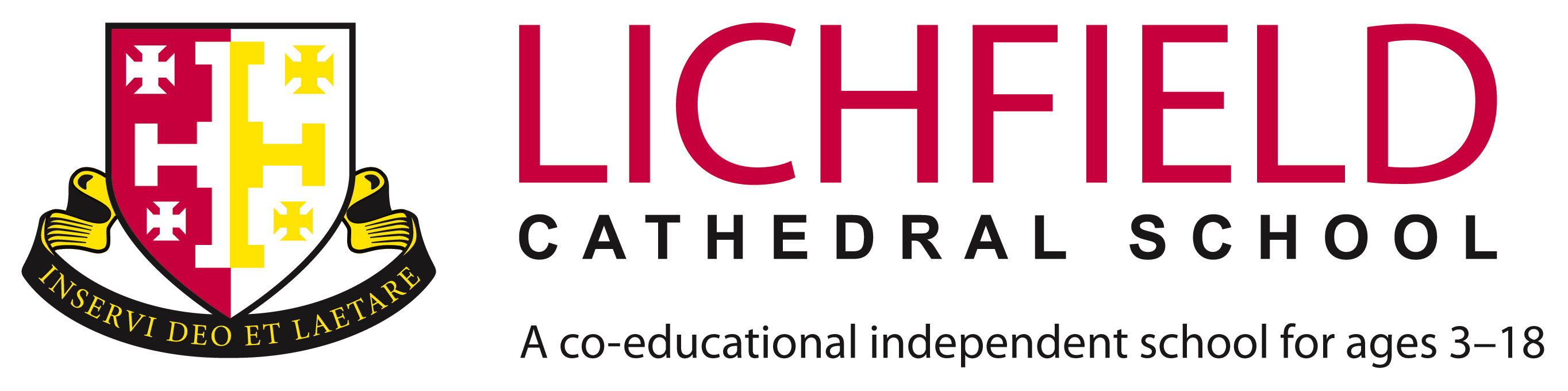 Facilities ManagerJob DescriptionPerson SpecificationJob Title:  Facilities Manager Responsible to:	 Bursar and HeadSummary of the RoleJob Title:		Facilities ManagerLocation:		Lichfield Cathedral School sitesReporting Line:		Bursar and HeadSalary:			Role Summary:         	To ensure that highest standards are kept throughout all School sites, both buildings and groundsLine Management ResponsibilityMaintenance, Grounds and Cleaning staffMain areas of responsibility include:The highest standards in the presentation of the School in all buildings and groundsAccommodation, plant and equipmentGrounds and gardensTelecommunicationsHousekeepingPersonnelHealth and SafetyLiaison with local residentsSecurity and servicesSignificant input into future planning and strategic co-responsibility with Senior Management for development of premises, grounds and related mattersSpecific responsibilities include:        BudgetaryAccountable for budgetary and financial controls within all facilities departmentsConsolidation of budgetary requests from all facilities departments for expenditure on premises, equipment and other related areas        PersonnelAppraisal scheme for maintenance, grounds and cleaning staff        Estates        Through the appropriate management and deployment of maintenance staff:Maintenance of school buildings, plant and accommodation (including staffs accommodation) in accordance with current legislationEstablishment and supervision of planned maintenance programmesMaintenance and efficiency of the installations and plant for electric and gas supply, heating, domestic hot water, waste disposalAssisting the Bursar in the preparation of specifications for new works, extensions or refurbishments to buildingsPrincipal point of contact (‘client representative’) for all building contracts once on siteCo-ordination and liaison with other departments for refurbishment or building projects, removalsGrounds and GardensMaintenance and preparation of sports pitches and facilitiesMaintenance of grounds and gardensMaintenance of boundaries and roadsMaintenance of plant and equipmentCleanliness of all exterior areas         FacilitiesClose co-operation with the Development Officer in all matters relating to the letting of facilities to external organisationsGeneral management of facilities including security and control systems Overall security of school buildings and premisesMaintenance of the lighting and ventilation in all school buildingsCleanliness of all areas of the schoolFurniture suppliesResponsible for overseeing the use of facilities at all times, including any necessary delegation of responsibility in agreement with the BursarManagement of change in the use of all facilities         Health and SafetyAssisting the Bursar in the monitoring of the schools policy to comply with the requirements of Health and Safety legislation. This will include acting as the Deputy Health and Safety Officer within the school and as Secretary of the Health and Safety Committee. Ensure that risk assessments are carried out where appropriate and monitor all departments to ensure that they are carrying out risk assessments. Take professional advice as requiredThe regular updating of the schools Risk Assessments and Disaster Recover plans and documentationFire Officer, including the provision of effective fire detection/prevention and evacuation procedures, and liaison with local emergency authorities Close liaison with the Deputy Head to co-ordinate procedures in relation to the Children’s Act and associated legislation such as that concerned with the School’s boarding accommodationIn addition to the duties listed above the Facilities Manager shall take on such responsibilities as reasonably directed by the Bursar Signature of Employee:Print Name:Signature of Line Manager or Head:Print Name of Line Manager or Head:Date of Signature / Agreement:Date of review:This job description should be seen as enabling rather than restrictive and will be subject to regular review.EssentialDesirableSkills and AbilitiesKnowledge of building services functions and the ability to liaise with relevant subcontractorsAbility to write and report reports to a variety of bodiesProven project management skillsDevelopment and implementation of policies and proceduresGood understanding and knowledge of Health and Safety LawStrong communication and interpersonal skillsGood people management skillsStrong IT skillsGood negotiating skillsAn understanding and appreciation of working in an educational environmentKnowledge and ExperienceExperience in an educational settingExperience of carrying out maintenance work on listed buildingsExperience of managing a teamExperience of managing and facilities or related functionExperience of managing budgetsKnowledge of Local Authority and Department of Environment planning requirementsGeneral AttributesStrong communication and interpersonal skillsProfessional Qualifications and TrainingRecognised professional qualification e.g. RICS or Quantity SurveyorManagement QualificationRecognised Health and Safety QualificationOtherAbility and willingness to attend work outside normal hours to respond to emergency situationsA strong commitment to the Safeguarding of children